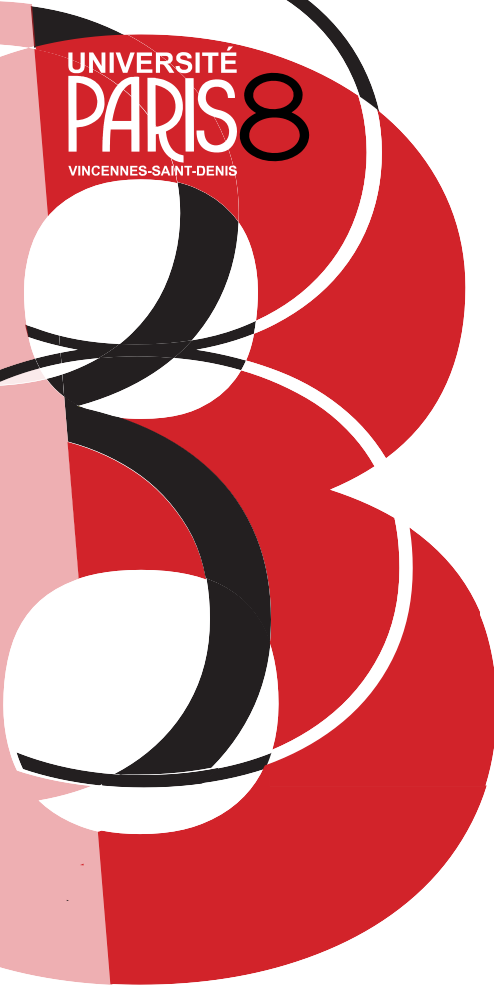 SERVICE DES RELATIONS ET DE LA COOPÉRATION Fiche projet – BQI 2022  Porteur(s) du projet    Merci de joindre tout document ayant trait au projet (invitation, descriptif détaillé du projet, bilan de coopération   existante, lettres de soutien…)  Nature du projet visé (cocher la case)  Budget prévisionnel du projet Nom : Prénom : Statut et/ou fonctions :Composante :Equipe de recherche :Tél :e-mail :Autre :Titre du projet :Dates du projet :Résumé du projet :(20 lignes maximum)En cas d’une présentation plus longue, joindre un document complémentaireDescriptif du projet (2 pages maximum)Enseignement délocalisé (enseignement délivré dans une université étrangère)double diplôme de licencedouble diplôme de masterdouble diplôme de doctoratlicence délocalisémaster délocaliséconstruction de modules de cours internationauxconstruction de modules de cours à distanceOrganisation d’un programme court internationalDépenses prévues ( € )Dépenses prévues ( € )Dépenses prévues ( € )Dépenses prévues ( € )Subvention BQI demandée (€) Autres financements demandés ou obtenus ( € ) Autres financements demandés ou obtenus ( € )Type de dépensesNombre de participantsBudget par personneTotal :Subvention BQI demandée (€) Autres financements demandés ou obtenus ( € ) Autres financements demandés ou obtenus ( € )Composante   Laboratoire   BQRSubvention ext.    Autre :Autre : Total:Total:Total :Visa du directeur de la composante concernéeNom :Prénom :Signature :Visa du directeur de laboratoire concerné (le cas échéant)Nom :Prénom :Signature :Décision du CoRI, observations